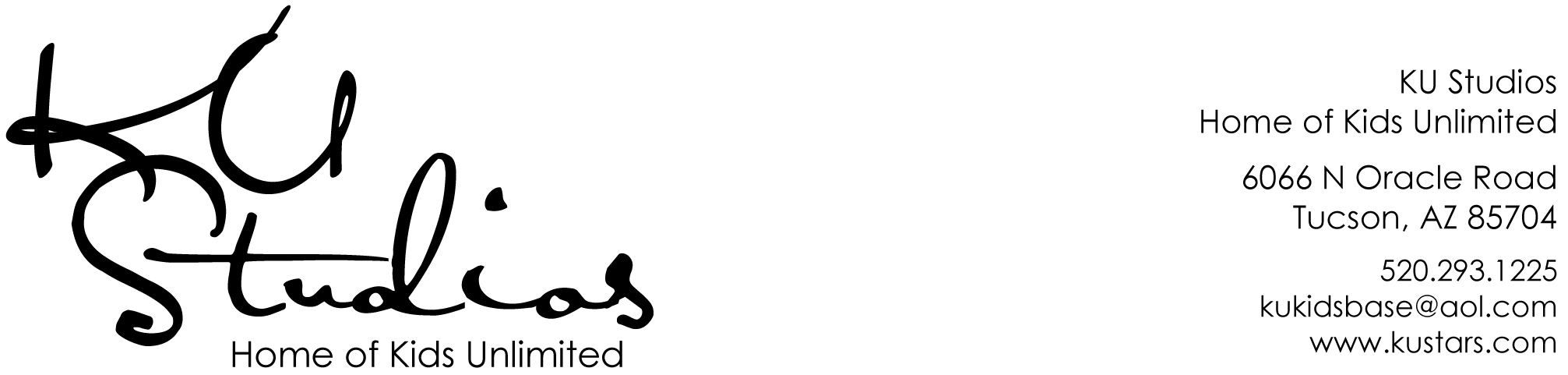 DATE[FIRST NAME] [LAST NAME][TITLE][COMPANY][ADDRESS][CITY], AZ [ZIP]Dear Mr./Ms. [LAST NAME]:I am writing to ask for your support of Tucson’s only non-profit performing arts studio just for kids!  We hold two large performances per year and our next one is November 13-14, 2015.  In exchange for a donation from your business, we would like to offer you free advertising in our program brochures!  Our performing groups include families from all over the Tucson metro area, and are attended by hundreds of local residents. All donations will be raffled off so not only will everyone in attendance see your name and appreciate your support, the lucky recipients of your items will also frequent your business likely resulting in additional long-term customers.  Kids Unlimited is a 501(c)(3) non-profit organization, so your donation may qualify for a tax deduction, as applicable under tax law.  Our EIN number is 86-0704198.We also invite you and your family to attend our show, which will be held at the Berger Performing Arts Center on Speedway Blvd. Tickets will be available for purchase closer to the date at kustars.com.Any donation would be greatly appreciated!  Donations may be mailed directly to the studio at 6066 N Oracle Rd, Tucson, AZ 85704.  Thank you in advance for your support of our local Tucson children!Sincerely,V/DML:DL